زانكۆی سه‌ڵاحه‌دین-هه‌ولێر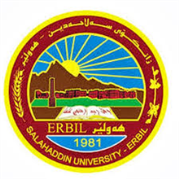 كۆلێژی: كشتوكالبه‌شی: دارستانژمێریاری                                                                                فۆرمی سه‌روانه‌ی زێده‌كی مامۆستایان                                      مانگی: نیسان           هةردى كاكةخان عولا                       د. اكو حسين محمود                       د. كاوة عبدالكريم علىڕۆژ/ كاتژمێر8:30-9:309:30-10:3010:30-11:3011:30-12:3012:30-1:301:30-2:302:30-3:303:30-4:304:30-5:30شەممەOffOffOffOffOffOffOffOffOffیەك شەممەOffice TimeOffice TimeStudents SeminarStudents Seminarدوو شەممەDendrology / Practical BDendrology / Practical BDendrology / Practical BDendrology / Practical ADendrology / Practical ADendrology / Practical Aسێ شەممەOffice TimeOffice TimeOffice TimeOffice TimeOffice Timeچوار شەممەDendrology Th.Dendrology Th.Agroforestry / PracticalAgroforestry / PracticalAgroforestry / Practicalپێنج شەممەAgroforestry Th.Agroforestry Th.Student ResearchStudent ResearchStudent Researchڕۆژڕۆژڕێكه‌وتتیۆری تیۆری پراكتیكیژمارەی سەروانەڕۆژڕێكه‌وتتیۆری پراكتیكیژمارەی سەروانەشەممەشەممەشەممە6/ 4یەك شەمەیەك شەمە22یەك شەمە7/ 42دوو شەمەدوو شەمە1/ 46دوو شەمە8/ 46سێ شەمەسێ شەمە2/ 4سێ شەمە9/ 4چوار شەمەچوار شەمە3/ 4223چوار شەمە10/ 423پێنج شەمەپێنج شەمە4/ 422پێنج شەمە11/ 4 2سه‌رپه‌رشتی پرۆژه‌ی ده‌رچونسه‌رپه‌رشتی پرۆژه‌ی ده‌رچونسه‌رپه‌رشتی پرۆژه‌ی ده‌رچون3سه‌رپه‌رشتی پرۆژه‌ی ده‌رچونسه‌رپه‌رشتی پرۆژه‌ی ده‌رچون3كۆى كاتژمێره‌كانكۆى كاتژمێره‌كانكۆى كاتژمێره‌كان1818كۆى كاتژمێره‌كانكۆى كاتژمێره‌كان1818ڕۆژڕۆژڕێكه‌وتتیۆری تیۆری پراكتیكیژمارەی سەروانەڕۆژڕێكه‌وتتیۆری پراكتیكیژمارەی سەروانەشەممەشەممە13/ 4شەممە20/ 4یەك شەمەیەك شەمە14/ 422یەك شەمە21/ 42دوو شەمەدوو شەمە15/ 46دوو شەمە22/ 46سێ شەمەسێ شەمە16/ 4سێ شەمە23/ 4چوار شەمەچوار شەمە17/ 4223چوار شەمە24/ 423پێنج شەمەپێنج شەمە18/ 422پێنج شەمە25/ 42سه‌رپه‌رشتی پرۆژه‌ی ده‌رچونسه‌رپه‌رشتی پرۆژه‌ی ده‌رچونسه‌رپه‌رشتی پرۆژه‌ی ده‌رچون3سه‌رپه‌رشتی پرۆژه‌ی ده‌رچونسه‌رپه‌رشتی پرۆژه‌ی ده‌رچون3كۆى كاتژمێره‌كانكۆى كاتژمێره‌كانكۆى كاتژمێره‌كان1818كۆى كاتژمێره‌كانكۆى كاتژمێره‌كان       18       18ڕۆژڕێكه‌وتتیۆری پراكتیكیژمارەی سەروانەناوی مامۆستا:  هةردى كاكةخان عولانازناوی زانستی:   مامؤستابەشوانەى ياسايى:  8 كاتزمیربەشوانەی هەمواركراو:ته‌مه‌ن:  36 سالكۆی سەروانە:هۆكاری دابه‌زینی نیساب:لیزنه‌ی راویزكاری كۆلیزناوی مامۆستا:  هةردى كاكةخان عولانازناوی زانستی:   مامؤستابەشوانەى ياسايى:  8 كاتزمیربەشوانەی هەمواركراو:ته‌مه‌ن:  36 سالكۆی سەروانە:هۆكاری دابه‌زینی نیساب:لیزنه‌ی راویزكاری كۆلیزناوی مامۆستا:  هةردى كاكةخان عولانازناوی زانستی:   مامؤستابەشوانەى ياسايى:  8 كاتزمیربەشوانەی هەمواركراو:ته‌مه‌ن:  36 سالكۆی سەروانە:هۆكاری دابه‌زینی نیساب:لیزنه‌ی راویزكاری كۆلیزناوی مامۆستا:  هةردى كاكةخان عولانازناوی زانستی:   مامؤستابەشوانەى ياسايى:  8 كاتزمیربەشوانەی هەمواركراو:ته‌مه‌ن:  36 سالكۆی سەروانە:هۆكاری دابه‌زینی نیساب:لیزنه‌ی راویزكاری كۆلیزناوی مامۆستا:  هةردى كاكةخان عولانازناوی زانستی:   مامؤستابەشوانەى ياسايى:  8 كاتزمیربەشوانەی هەمواركراو:ته‌مه‌ن:  36 سالكۆی سەروانە:هۆكاری دابه‌زینی نیساب:لیزنه‌ی راویزكاری كۆلیزناوی مامۆستا:  هةردى كاكةخان عولانازناوی زانستی:   مامؤستابەشوانەى ياسايى:  8 كاتزمیربەشوانەی هەمواركراو:ته‌مه‌ن:  36 سالكۆی سەروانە:هۆكاری دابه‌زینی نیساب:لیزنه‌ی راویزكاری كۆلیزناوی مامۆستا:  هةردى كاكةخان عولانازناوی زانستی:   مامؤستابەشوانەى ياسايى:  8 كاتزمیربەشوانەی هەمواركراو:ته‌مه‌ن:  36 سالكۆی سەروانە:هۆكاری دابه‌زینی نیساب:لیزنه‌ی راویزكاری كۆلیزشەممە27/ 4ناوی مامۆستا:  هةردى كاكةخان عولانازناوی زانستی:   مامؤستابەشوانەى ياسايى:  8 كاتزمیربەشوانەی هەمواركراو:ته‌مه‌ن:  36 سالكۆی سەروانە:هۆكاری دابه‌زینی نیساب:لیزنه‌ی راویزكاری كۆلیزناوی مامۆستا:  هةردى كاكةخان عولانازناوی زانستی:   مامؤستابەشوانەى ياسايى:  8 كاتزمیربەشوانەی هەمواركراو:ته‌مه‌ن:  36 سالكۆی سەروانە:هۆكاری دابه‌زینی نیساب:لیزنه‌ی راویزكاری كۆلیزناوی مامۆستا:  هةردى كاكةخان عولانازناوی زانستی:   مامؤستابەشوانەى ياسايى:  8 كاتزمیربەشوانەی هەمواركراو:ته‌مه‌ن:  36 سالكۆی سەروانە:هۆكاری دابه‌زینی نیساب:لیزنه‌ی راویزكاری كۆلیزناوی مامۆستا:  هةردى كاكةخان عولانازناوی زانستی:   مامؤستابەشوانەى ياسايى:  8 كاتزمیربەشوانەی هەمواركراو:ته‌مه‌ن:  36 سالكۆی سەروانە:هۆكاری دابه‌زینی نیساب:لیزنه‌ی راویزكاری كۆلیزناوی مامۆستا:  هةردى كاكةخان عولانازناوی زانستی:   مامؤستابەشوانەى ياسايى:  8 كاتزمیربەشوانەی هەمواركراو:ته‌مه‌ن:  36 سالكۆی سەروانە:هۆكاری دابه‌زینی نیساب:لیزنه‌ی راویزكاری كۆلیزناوی مامۆستا:  هةردى كاكةخان عولانازناوی زانستی:   مامؤستابەشوانەى ياسايى:  8 كاتزمیربەشوانەی هەمواركراو:ته‌مه‌ن:  36 سالكۆی سەروانە:هۆكاری دابه‌زینی نیساب:لیزنه‌ی راویزكاری كۆلیزناوی مامۆستا:  هةردى كاكةخان عولانازناوی زانستی:   مامؤستابەشوانەى ياسايى:  8 كاتزمیربەشوانەی هەمواركراو:ته‌مه‌ن:  36 سالكۆی سەروانە:هۆكاری دابه‌زینی نیساب:لیزنه‌ی راویزكاری كۆلیزیەك شەمە28/ 42ناوی مامۆستا:  هةردى كاكةخان عولانازناوی زانستی:   مامؤستابەشوانەى ياسايى:  8 كاتزمیربەشوانەی هەمواركراو:ته‌مه‌ن:  36 سالكۆی سەروانە:هۆكاری دابه‌زینی نیساب:لیزنه‌ی راویزكاری كۆلیزناوی مامۆستا:  هةردى كاكةخان عولانازناوی زانستی:   مامؤستابەشوانەى ياسايى:  8 كاتزمیربەشوانەی هەمواركراو:ته‌مه‌ن:  36 سالكۆی سەروانە:هۆكاری دابه‌زینی نیساب:لیزنه‌ی راویزكاری كۆلیزناوی مامۆستا:  هةردى كاكةخان عولانازناوی زانستی:   مامؤستابەشوانەى ياسايى:  8 كاتزمیربەشوانەی هەمواركراو:ته‌مه‌ن:  36 سالكۆی سەروانە:هۆكاری دابه‌زینی نیساب:لیزنه‌ی راویزكاری كۆلیزناوی مامۆستا:  هةردى كاكةخان عولانازناوی زانستی:   مامؤستابەشوانەى ياسايى:  8 كاتزمیربەشوانەی هەمواركراو:ته‌مه‌ن:  36 سالكۆی سەروانە:هۆكاری دابه‌زینی نیساب:لیزنه‌ی راویزكاری كۆلیزناوی مامۆستا:  هةردى كاكةخان عولانازناوی زانستی:   مامؤستابەشوانەى ياسايى:  8 كاتزمیربەشوانەی هەمواركراو:ته‌مه‌ن:  36 سالكۆی سەروانە:هۆكاری دابه‌زینی نیساب:لیزنه‌ی راویزكاری كۆلیزناوی مامۆستا:  هةردى كاكةخان عولانازناوی زانستی:   مامؤستابەشوانەى ياسايى:  8 كاتزمیربەشوانەی هەمواركراو:ته‌مه‌ن:  36 سالكۆی سەروانە:هۆكاری دابه‌زینی نیساب:لیزنه‌ی راویزكاری كۆلیزناوی مامۆستا:  هةردى كاكةخان عولانازناوی زانستی:   مامؤستابەشوانەى ياسايى:  8 كاتزمیربەشوانەی هەمواركراو:ته‌مه‌ن:  36 سالكۆی سەروانە:هۆكاری دابه‌زینی نیساب:لیزنه‌ی راویزكاری كۆلیزدوو شەمە29/ 46ناوی مامۆستا:  هةردى كاكةخان عولانازناوی زانستی:   مامؤستابەشوانەى ياسايى:  8 كاتزمیربەشوانەی هەمواركراو:ته‌مه‌ن:  36 سالكۆی سەروانە:هۆكاری دابه‌زینی نیساب:لیزنه‌ی راویزكاری كۆلیزناوی مامۆستا:  هةردى كاكةخان عولانازناوی زانستی:   مامؤستابەشوانەى ياسايى:  8 كاتزمیربەشوانەی هەمواركراو:ته‌مه‌ن:  36 سالكۆی سەروانە:هۆكاری دابه‌زینی نیساب:لیزنه‌ی راویزكاری كۆلیزناوی مامۆستا:  هةردى كاكةخان عولانازناوی زانستی:   مامؤستابەشوانەى ياسايى:  8 كاتزمیربەشوانەی هەمواركراو:ته‌مه‌ن:  36 سالكۆی سەروانە:هۆكاری دابه‌زینی نیساب:لیزنه‌ی راویزكاری كۆلیزناوی مامۆستا:  هةردى كاكةخان عولانازناوی زانستی:   مامؤستابەشوانەى ياسايى:  8 كاتزمیربەشوانەی هەمواركراو:ته‌مه‌ن:  36 سالكۆی سەروانە:هۆكاری دابه‌زینی نیساب:لیزنه‌ی راویزكاری كۆلیزناوی مامۆستا:  هةردى كاكةخان عولانازناوی زانستی:   مامؤستابەشوانەى ياسايى:  8 كاتزمیربەشوانەی هەمواركراو:ته‌مه‌ن:  36 سالكۆی سەروانە:هۆكاری دابه‌زینی نیساب:لیزنه‌ی راویزكاری كۆلیزناوی مامۆستا:  هةردى كاكةخان عولانازناوی زانستی:   مامؤستابەشوانەى ياسايى:  8 كاتزمیربەشوانەی هەمواركراو:ته‌مه‌ن:  36 سالكۆی سەروانە:هۆكاری دابه‌زینی نیساب:لیزنه‌ی راویزكاری كۆلیزناوی مامۆستا:  هةردى كاكةخان عولانازناوی زانستی:   مامؤستابەشوانەى ياسايى:  8 كاتزمیربەشوانەی هەمواركراو:ته‌مه‌ن:  36 سالكۆی سەروانە:هۆكاری دابه‌زینی نیساب:لیزنه‌ی راویزكاری كۆلیزسێ شەمە30/ 4ناوی مامۆستا:  هةردى كاكةخان عولانازناوی زانستی:   مامؤستابەشوانەى ياسايى:  8 كاتزمیربەشوانەی هەمواركراو:ته‌مه‌ن:  36 سالكۆی سەروانە:هۆكاری دابه‌زینی نیساب:لیزنه‌ی راویزكاری كۆلیزناوی مامۆستا:  هةردى كاكةخان عولانازناوی زانستی:   مامؤستابەشوانەى ياسايى:  8 كاتزمیربەشوانەی هەمواركراو:ته‌مه‌ن:  36 سالكۆی سەروانە:هۆكاری دابه‌زینی نیساب:لیزنه‌ی راویزكاری كۆلیزناوی مامۆستا:  هةردى كاكةخان عولانازناوی زانستی:   مامؤستابەشوانەى ياسايى:  8 كاتزمیربەشوانەی هەمواركراو:ته‌مه‌ن:  36 سالكۆی سەروانە:هۆكاری دابه‌زینی نیساب:لیزنه‌ی راویزكاری كۆلیزناوی مامۆستا:  هةردى كاكةخان عولانازناوی زانستی:   مامؤستابەشوانەى ياسايى:  8 كاتزمیربەشوانەی هەمواركراو:ته‌مه‌ن:  36 سالكۆی سەروانە:هۆكاری دابه‌زینی نیساب:لیزنه‌ی راویزكاری كۆلیزناوی مامۆستا:  هةردى كاكةخان عولانازناوی زانستی:   مامؤستابەشوانەى ياسايى:  8 كاتزمیربەشوانەی هەمواركراو:ته‌مه‌ن:  36 سالكۆی سەروانە:هۆكاری دابه‌زینی نیساب:لیزنه‌ی راویزكاری كۆلیزناوی مامۆستا:  هةردى كاكةخان عولانازناوی زانستی:   مامؤستابەشوانەى ياسايى:  8 كاتزمیربەشوانەی هەمواركراو:ته‌مه‌ن:  36 سالكۆی سەروانە:هۆكاری دابه‌زینی نیساب:لیزنه‌ی راویزكاری كۆلیزناوی مامۆستا:  هةردى كاكةخان عولانازناوی زانستی:   مامؤستابەشوانەى ياسايى:  8 كاتزمیربەشوانەی هەمواركراو:ته‌مه‌ن:  36 سالكۆی سەروانە:هۆكاری دابه‌زینی نیساب:لیزنه‌ی راویزكاری كۆلیزچوار شەمەناوی مامۆستا:  هةردى كاكةخان عولانازناوی زانستی:   مامؤستابەشوانەى ياسايى:  8 كاتزمیربەشوانەی هەمواركراو:ته‌مه‌ن:  36 سالكۆی سەروانە:هۆكاری دابه‌زینی نیساب:لیزنه‌ی راویزكاری كۆلیزناوی مامۆستا:  هةردى كاكةخان عولانازناوی زانستی:   مامؤستابەشوانەى ياسايى:  8 كاتزمیربەشوانەی هەمواركراو:ته‌مه‌ن:  36 سالكۆی سەروانە:هۆكاری دابه‌زینی نیساب:لیزنه‌ی راویزكاری كۆلیزناوی مامۆستا:  هةردى كاكةخان عولانازناوی زانستی:   مامؤستابەشوانەى ياسايى:  8 كاتزمیربەشوانەی هەمواركراو:ته‌مه‌ن:  36 سالكۆی سەروانە:هۆكاری دابه‌زینی نیساب:لیزنه‌ی راویزكاری كۆلیزناوی مامۆستا:  هةردى كاكةخان عولانازناوی زانستی:   مامؤستابەشوانەى ياسايى:  8 كاتزمیربەشوانەی هەمواركراو:ته‌مه‌ن:  36 سالكۆی سەروانە:هۆكاری دابه‌زینی نیساب:لیزنه‌ی راویزكاری كۆلیزناوی مامۆستا:  هةردى كاكةخان عولانازناوی زانستی:   مامؤستابەشوانەى ياسايى:  8 كاتزمیربەشوانەی هەمواركراو:ته‌مه‌ن:  36 سالكۆی سەروانە:هۆكاری دابه‌زینی نیساب:لیزنه‌ی راویزكاری كۆلیزناوی مامۆستا:  هةردى كاكةخان عولانازناوی زانستی:   مامؤستابەشوانەى ياسايى:  8 كاتزمیربەشوانەی هەمواركراو:ته‌مه‌ن:  36 سالكۆی سەروانە:هۆكاری دابه‌زینی نیساب:لیزنه‌ی راویزكاری كۆلیزناوی مامۆستا:  هةردى كاكةخان عولانازناوی زانستی:   مامؤستابەشوانەى ياسايى:  8 كاتزمیربەشوانەی هەمواركراو:ته‌مه‌ن:  36 سالكۆی سەروانە:هۆكاری دابه‌زینی نیساب:لیزنه‌ی راویزكاری كۆلیزپێنج شەمەناوی مامۆستا:  هةردى كاكةخان عولانازناوی زانستی:   مامؤستابەشوانەى ياسايى:  8 كاتزمیربەشوانەی هەمواركراو:ته‌مه‌ن:  36 سالكۆی سەروانە:هۆكاری دابه‌زینی نیساب:لیزنه‌ی راویزكاری كۆلیزناوی مامۆستا:  هةردى كاكةخان عولانازناوی زانستی:   مامؤستابەشوانەى ياسايى:  8 كاتزمیربەشوانەی هەمواركراو:ته‌مه‌ن:  36 سالكۆی سەروانە:هۆكاری دابه‌زینی نیساب:لیزنه‌ی راویزكاری كۆلیزناوی مامۆستا:  هةردى كاكةخان عولانازناوی زانستی:   مامؤستابەشوانەى ياسايى:  8 كاتزمیربەشوانەی هەمواركراو:ته‌مه‌ن:  36 سالكۆی سەروانە:هۆكاری دابه‌زینی نیساب:لیزنه‌ی راویزكاری كۆلیزناوی مامۆستا:  هةردى كاكةخان عولانازناوی زانستی:   مامؤستابەشوانەى ياسايى:  8 كاتزمیربەشوانەی هەمواركراو:ته‌مه‌ن:  36 سالكۆی سەروانە:هۆكاری دابه‌زینی نیساب:لیزنه‌ی راویزكاری كۆلیزناوی مامۆستا:  هةردى كاكةخان عولانازناوی زانستی:   مامؤستابەشوانەى ياسايى:  8 كاتزمیربەشوانەی هەمواركراو:ته‌مه‌ن:  36 سالكۆی سەروانە:هۆكاری دابه‌زینی نیساب:لیزنه‌ی راویزكاری كۆلیزناوی مامۆستا:  هةردى كاكةخان عولانازناوی زانستی:   مامؤستابەشوانەى ياسايى:  8 كاتزمیربەشوانەی هەمواركراو:ته‌مه‌ن:  36 سالكۆی سەروانە:هۆكاری دابه‌زینی نیساب:لیزنه‌ی راویزكاری كۆلیزناوی مامۆستا:  هةردى كاكةخان عولانازناوی زانستی:   مامؤستابەشوانەى ياسايى:  8 كاتزمیربەشوانەی هەمواركراو:ته‌مه‌ن:  36 سالكۆی سەروانە:هۆكاری دابه‌زینی نیساب:لیزنه‌ی راویزكاری كۆلیزسه‌رپه‌رشتی پرۆژه‌ی ده‌رچونسه‌رپه‌رشتی پرۆژه‌ی ده‌رچون3ناوی مامۆستا:  هةردى كاكةخان عولانازناوی زانستی:   مامؤستابەشوانەى ياسايى:  8 كاتزمیربەشوانەی هەمواركراو:ته‌مه‌ن:  36 سالكۆی سەروانە:هۆكاری دابه‌زینی نیساب:لیزنه‌ی راویزكاری كۆلیزناوی مامۆستا:  هةردى كاكةخان عولانازناوی زانستی:   مامؤستابەشوانەى ياسايى:  8 كاتزمیربەشوانەی هەمواركراو:ته‌مه‌ن:  36 سالكۆی سەروانە:هۆكاری دابه‌زینی نیساب:لیزنه‌ی راویزكاری كۆلیزناوی مامۆستا:  هةردى كاكةخان عولانازناوی زانستی:   مامؤستابەشوانەى ياسايى:  8 كاتزمیربەشوانەی هەمواركراو:ته‌مه‌ن:  36 سالكۆی سەروانە:هۆكاری دابه‌زینی نیساب:لیزنه‌ی راویزكاری كۆلیزناوی مامۆستا:  هةردى كاكةخان عولانازناوی زانستی:   مامؤستابەشوانەى ياسايى:  8 كاتزمیربەشوانەی هەمواركراو:ته‌مه‌ن:  36 سالكۆی سەروانە:هۆكاری دابه‌زینی نیساب:لیزنه‌ی راویزكاری كۆلیزناوی مامۆستا:  هةردى كاكةخان عولانازناوی زانستی:   مامؤستابەشوانەى ياسايى:  8 كاتزمیربەشوانەی هەمواركراو:ته‌مه‌ن:  36 سالكۆی سەروانە:هۆكاری دابه‌زینی نیساب:لیزنه‌ی راویزكاری كۆلیزناوی مامۆستا:  هةردى كاكةخان عولانازناوی زانستی:   مامؤستابەشوانەى ياسايى:  8 كاتزمیربەشوانەی هەمواركراو:ته‌مه‌ن:  36 سالكۆی سەروانە:هۆكاری دابه‌زینی نیساب:لیزنه‌ی راویزكاری كۆلیزناوی مامۆستا:  هةردى كاكةخان عولانازناوی زانستی:   مامؤستابەشوانەى ياسايى:  8 كاتزمیربەشوانەی هەمواركراو:ته‌مه‌ن:  36 سالكۆی سەروانە:هۆكاری دابه‌زینی نیساب:لیزنه‌ی راویزكاری كۆلیزكۆى كاتژمێره‌كانكۆى كاتژمێره‌كان1111كاتژمێر	XXX    دینار    دینارواژۆی مامۆستاسەرۆكی بەشڕاگری كۆلیژ